 АДМИНИСТРАЦИЯ 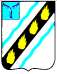 СОВЕТСКОГО МУНИЦИПАЛЬНОГО РАЙОНА САРАТОВСКОЙ ОБЛАСТИ ПО С Т А Н О В Л Е Н И Е  от  12.09.2014   №  870 р.п.Степное Об утверждении Порядка проведения  жеребьевки при распределении  жилых помещений гражданам, переселяемым из аварийного жилищного фонда Советского муниципального района в 2014 году   целях  реализации  среднесрочной  муниципальной  адресной  программы «Переселение граждан из аварийного жилищного фонда Советского муниципального района  Саратовской  области  в  2013-2015  годах»,  утвержденной  постановлением администрации  Советского  муниципального  района  от  13.05.2013  № 508  и Федерального закона от 21.07.2007 № 185-ФЗ «О Фонде содействия  реформированию жилищно-коммунального  хозяйства»,  руководствуясь  Жилищным  кодексом Российской Федерации и Уставом Советского муниципального района, администрация Советского муниципального района ПОСТАНОВЛЯЕТ:   Утвердить  порядок  проведения  жеребьевки  при  распределении  жилых помещений гражданам, переселяемым из аварийного жилищного фонда Советского муниципального района в 2014 году (приложение № 1).   Утвердить  состав  рабочей  группы  по  проведению  жеребьевки  при распределении жилых помещений гражданам, переселяемым из аварийного жилищного фонда Советского муниципального района в 2014 году (приложение № 2).   Контроль  за  исполнением  настоящего  постановления  возложить  на председателя комитета по вопросам строительства, ЖКХ и обеспечения безопасности жизнедеятельности  населения  администрации  Советского  муниципального  района Григорьеву И.Е. Глава администрации Советского муниципального района	                      	                                     	С.В. Пименов Котурай Н.В.  5-00-37  Приложение № 1 к постановлению  администрации Советского  муниципального района  от 12.09.2014  №  870 Порядок проведения жеребьевки при распределении жилых помещений гражданам, переселяемым из аварийного жилищного фонда  Советского муниципального района в 2014 году  Общие положения 1.1.  Настоящий  Порядок  проведения жеребьевки при распределении жилых помещений гражданам, переселяемым из аварийного жилищного фонда Советского муниципального  района  в  2014  году  (далее  -  Порядок),  разработан  в  целях исключения субъективного фактора распределения жилых помещений. 1.2.  Жеребьевка  проводится  среди  граждан,  переселяемых  из  аварийного жилищного фонда в рамках реализации среднесрочной муниципальной адресной программы  «Переселение  граждан  из  аварийного  жилищного  фонда  Советского муниципального района Саратовской области в 2013-2015 годах», утвержденной постановлением администрации Советского муниципального района от 13.05.2013  508, в соответствии с Федеральным законом от 21.07.2007  № 185-ФЗ «О Фонде содействия  реформированию  жилищно-коммунального  хозяйства»,  по  группам граждан,  имеющих  равные  правовые  основания  на  предоставление  им  жилых помещений в соответствии с жилищным законодательством. 1.3.  Среди  граждан  каждой  группы  жеребьевка  проводится  поэтапно  после регистрации  права  муниципальной  собственности  на  жилые  помещения, построенные для переселения. 1.4.  Ответственность  за  организационное  и  техническое  обеспечение проведения  жеребьевки  возлагается  на  отдел  промышленности, теплоэнергетического  комплекса,  капитального  строительства  и  архитектуры администрации Советского муниципального района.  Порядок проведения жеребьевки 2.1. Жеребьевка проводится рабочей группой по проведению жеребьевки при распределении  жилых  помещений  гражданам,  переселяемым  из  аварийного жилищного  фонда  (далее  -  рабочая  группа),  созданной  постановлением администрации  Советского  муниципального  района.  Состав  рабочей  группы утверждается постановлением администрации Советского муниципального района. 2.2. Решение о проведении жеребьевки принимает администрация Советского муниципального района.  2.3. Информация о дате, времени и месте проведения жеребьевки размещается на официальном сайте администрации Советского муниципального района, а также доводится  до  сведения  граждан,  среди  которых  будет  проводиться  жеребьевка, путем личного уведомления или направления заказного письма с уведомлением. 2.4.  Заседание  рабочей  группы  считается  правомочным,  если  на  нем присутствует более половины еѐ состава. 2.5. Подготовку и утверждение списков жилых помещений, расположенных в аварийных  домах  (далее  –  список  жилых  помещений  №1),  и  списков  жилых помещений, расположенных в новых построенных домах (далее – список жилых помещений  №  2),  с  указанием  необходимых  данных  по  каждому  жилому помещению,  по  которым  будет  проводиться  жеребьевка,  осуществляет  отдел промышленности, теплоэнергетического комплекса, капитального строительства и архитектуры. До проведения жеребьевки утвержденные списки представляются в рабочую группу. 2.6.  Неприбытие  собственников  жилых  помещений  аварийных  домов  на жеребьевку не влияет на еѐ проведение. 2.7. По месту проведения жеребьевки рабочая группа обеспечивается наличием:  утвержденного списка жилых помещений № 1 и утвержденного списка жилых помещений № 2;   карточек  жеребьевки  по  списку  жилых  помещений  №  1  и  списку  жилых помещений № 2 с указанием номера квартиры и номера дома, среди которых будет проводиться жеребьевка;  специально оборудованными для проведения жеребьевки барабанами; чистыми бумажными непрозрачными конвертами; канцелярскими принадлежностями.2.8.  В  случае  наличия  в  утвержденных  списках  граждан,  имеющих респираторные,  сердечные  заболевания  или  заболевания  опорно-двигательного аппарата,  подтвержденные  соответствующими  документами,  дающими  им преимущественное  право  выбора  на  получение  жилых  помещений  на  первых  и вторых  этажах,  рабочая  группа  проводит  жеребьевку  для  данных  граждан  на основании их заявлений только среди жилых помещений, расположенных на первых  вторых этажах. Квартиры, распределенные в соответствии с настоящим пунктом, исключаются из дальнейшей жеребьевки. 2.9. Проведение жеребьевки начинается с регистрации явившихся участников жеребьевки секретарем рабочей группы в журнале явившихся, проверки членами рабочей  группы  наличия  необходимых  для  проведения  жеребьевки  материалов, оборудования  и  принадлежностей.  Карточки  жеребьевки  проверяются  на соответствие их числу квартир, указанных в списке жилых помещений № 1 и в списке жилых помещений № 2. После проверки карточки жеребьевки складываются   конверты.  Жеребьевка  проводится  поэтапно.  В  каждом  этапе  разыгрываются жилые  помещения,  равнозначные  по  общей  площади,  занимаемой  гражданами, участвующими в жеребьевке. Конверты с карточками жеребьевки помещаются в барабаны,  отдельно  по  каждому  списку,  а  именно,  карточки  по  Списку  жилых помещений № 1 помещаются в барабан за № 1, и карточки по Списку жилых помещений № 2 помещаются в барабан за № 2 и перемешиваются. Количество конвертов, помещенных в барабан, должно соответствовать количеству  квартир, среди которых будет проводиться жеребьевка.  2.10. Из состава явившихся граждане, участвующие в проведении жеребьевки, избирают  того  кто  будет  извлекать  конверты  из  барабанов  и  оглашать  номера квартир. После раскрутки барабана № 1 из него извлекается конверт и оглашается номер квартиры из Списка № 1, после раскрутки барабана № 2 из него извлекается конверт и оглашается номер квартиры из списка № 2.  2.11. В процессе жеребьевки секретарем рабочей группы ведется протокол, в который вносятся результаты жеребьевки. 2.12.  Протокол,  подписанный  всеми  присутствующими  членами  рабочей группы,  является  основанием  для  подготовки  и  принятия  соответствующих муниципальных правовых актов о предоставлении гражданам жилых помещений, в отношении которых проведена жеребьевка. Верно: Начальник отдела  делопроизводства и контроля                                                              Н.В. Черникова  Приложение № 2 к постановлению  администрации Советского  муниципального района  от 12.09.2014 №  870 Состав рабочей группы по проведению жеребьевки при распределении жилых помещений гражданам, переселяемым из аварийного жилищного фонда Советского муниципального района в 2014 году Жигачева Л.В. 	-  начальник  правового  отдела  общественная  организация  «Союз женщин России» (по согласованию); Верно: Начальник отдела делопроизводства и контроля                                                     Н.В. Черникова Григорьева И.Е. -  председатель  комитета  по  вопросам строительства,  ЖКХ  и  обеспечения безопасности  жизнедеятельности населения,  председатель  рабочей группы; Котурай Н.В. -  начальник  отдела  промышленности, ТЭК,  капитального  строительства  и архитектуры,  заместитель  председателя рабочей группы; Пилипчук М.В. -  главный  специалист  отдела промышленности,  ТЭК,  капитального строительства и архитектуры, секретарь рабочей группы. Члены рабочей группы: Варавкин Н.Н. -депутат  Муниципального  Собрания Советского муниципального района (по согласованию); Громов В.А. - собственник квартиры № 6 дома № 15 по  ул.  Октябрьская  с.Мечетное  (по согласованию); Животкова О.Г. - собственник квартиры № 5 дома № 19 по  ул.  Димитрова  р.п.  Степное  (по согласованию); администрации Советского муниципального района; Калмыкова Л.Ю. - собственник квартиры № 24 дома № 13 по  ул.  Нефтяников  р.п.  Степное  (по согласованию); - собственник квартиры № 24 дома № 13 по  ул.  Нефтяников  р.п.  Степное  (по согласованию); Кондратьев А.И. - депутат  Совета  депутатов Мечетненского  муниципального образования (по согласованию); - депутат  Совета  депутатов Мечетненского  муниципального образования (по согласованию); Ливенцова В.В. -  председатель  районного  женского Совета  Советского  муниципального района  отделения  Всероссийская -  председатель  районного  женского Совета  Советского  муниципального района  отделения  Всероссийская Лыкова Н.В. - собственник квартиры № 13 дома № 11 по  ул.  Октябрьская  с.  Мечетное  (по согласованию); Пухова Л.Н. -  директор  ООО  УК  «Заволжское»  (по согласованию); Рудакова А.Г. - собственник квартиры № 2 дома № 17 по  ул.  Димитрова  р.п.  Степное  (по согласованию); Сергина И.И. - собственник квартиры № 7 дома № 10 по ул. 50 лет Победы р.п. Степное (по согласованию); Тюльпинова А.В. - собственник квартиры № 55 дома № 13 по  ул.  Нефтяников  р.п.  Степное  (по согласованию); Филиппова О.М. - директор ООО «Жилищник» (по согласованию); Чубарых С.В. - секретарь Совета Депутатов Степновского муниципального образования Советского муниципального района (по согласованию). 